KERJASAMA INDONESIA-UNICEF MELALUI PROGRAM RURAL AND REMOTE EDUCATION INITIATIVE FOR PAPUAN PROVINCES DALAM MENINGKATKAN MUTU PENDIDIKAN DI PAPUASKRIPSIDiajukan untuk Memenuhi Salah Satu Syarat Dalam Menempuh Ujian Sarjana Strata Satu Jurusan Hubungan InternasionalOleh: Febianty Nur PermataNIM. 152030155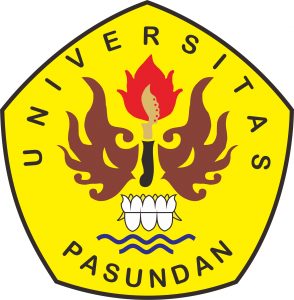 FAKULTAS ILMU SOSIAL DAN ILMU POLITIK UNIVERSITAS PASUNDAN BANDUNG 2019